                                                                                DEPARTMENT OF BIORESOURCES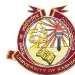                                         School of Biological Sciences                                  University of Kashmir, Hazratbal, SrinagarNAAC Accredited Grade A+Batch-2014S.NoNameParentageEnrollment No.AddressContact Numbere.mailPresent OccupationFarah ShamasShamas Ud Din Shah14060119001Malik Sahib, GojSwara7006320338farahshah77777@gmail.comUnemployedSameena SadiqMohd Sadiq Wani14060119002Sarai Danger Pora, Sumbal Bandipora7889476621sameenasadiqwani@gmail.comUnemployedNuzhat NazirNazir Ah Lone14060119003Tral-i-Payeen7006087818Nuzhatnazir16@gmail.comUnemployedIfshan ShafiMohd Shafi Dar14060119004Old Barzulla Srinagar7780807446shafiifshan@gmail.comUnemployedShahida  Akhter      Ab Rashid Bhat14060119005Turk Batpora Kunzer7006107109bhatshahidar@gmail.comUnemployedSuhail AhmadGh Rasool Shiekh14060119006Dialgam Anantnag9622613106Suhailrasool786@gmail.comGovt. employeeHafsa Imtiyaz Ah Qadri14060119007Hazari Bazar Rainawari9906546817peerxadahafsa@gmail.comUnemployedAsma Hassan Gh Hassan14060119008Ranga Masjid Hawal Sgr.8491021158asmahassan85@gmail.comUnemployedNaveed ul MushtaqMushtaq Ah Nengroo14060119009Prichoo Pulwama8803968620naveedulmushtaq@gmail.comUnemployedNadiya AminMohd Amin14060119010Gund Checkpora Baghati9906730910nadiyaamin000@gmail.comUnemployedHina QayoomAb Qayoom Khan14060119011Maqdoom Sahab Srinagar9469014928hinaqkhan@gmail.comUnemployedHafsa JanMohd Ismaiel Gujri14060119012Fateh Kadal7006932156Hafsahjan12@gmail.comUnemployedPeerzada Farooq AhmadPeerzada Nazir Ahmad14060119013Bungund, Kawarhama, Baramulla7780927721p.feroze.f@gmail.comUnemployedAadil HussainAb Ahad Lone14060119014MulphaqSrinagar7006845693loneaadil46gmail.comUnemployedMune JanMushtaq Ahmad14060119015Shair abad Tral9858457184munejan788@gmail.comUnemployedSajida BanoMohd Musa14060119016Mohd Musa9469877003sajidabano123@gmail.comUnemployedAqib YaqoobMohd Yaqoob Ganie14060119017Shalimaar Nishat Srinagar/Abu Bakar Colony Harwan Srinagar9622428839ayansamir86@gmailUnemployedSaba ParveenGh Nabi Gattoo14060119018Radio Colony Rajbagh, Srinagar9906475180sabanabi771@.comgmail.comUnemployedArajmand YaseenDr Mohd Yaseen14060119019Peer Bagh Barzullah Sgr.9596178355yaseenarjmand786@gmail.comRukiya HamidAb Hamid Dar140601190020Ashtango Bandipora9797182318rukiyahamid@gmail.comUnemployedAnfaal AshrafLate Mohd Ashraf Khan14060119021Umer Colony Tulbagh Pampore, Pulwama8899075150/7889557977Anfaalashraf123@gmail.comUnemployed